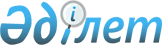 Об областном бюджете на 2015-2017 годыРешение Акмолинского областного маслихата от 12 декабря 2014 года № 5С-32-2. Зарегистрировано Департаментом юстиции Акмолинской области 22 декабря 2014 года № 4517      Примечание РЦПИ.

      В тексте документа сохранена пунктуация и орфография оригинала.

      В соответствии с пунктом 2 статьи 8 Бюджетного кодекса Республики Казахстан от 4 декабря 2008 года, подпунктом 1) пункта 1 статьи 6 Закона Республики Казахстан «О местном государственном управлении и самоуправлении в Республике Казахстан» от 23 января 2001 года Акмолинский областной маслихат РЕШИЛ:



      1. Утвердить областной бюджет на 2015-2017 годы, согласно приложениям 1, 2 и 3 соответственно, в том числе на 2015 год в следующих объемах:



      1) доходы – 128 475 915,7 тысяч тенге, в том числе:

      налоговые поступления – 15 417 382,6 тысячи тенге;

      неналоговые поступления – 1 700 117,3 тысяч тенге;

      поступления от продажи основного капитала – 3 270,9 тысяч тенге;

      поступления трансфертов – 111 355 144,9 тысячи тенге;



      2) затраты – 129 025 748,4 тысяч тенге;



      3) чистое бюджетное кредитование – 3 977 494,4 тысячи тенге, в том числе:

      бюджетные кредиты – 4 691 715,0 тысяч тенге;

      погашение бюджетных кредитов – 714 220,6 тысяч тенге;



      4) сальдо по операциям с финансовыми активами – 222 498,0 тысяч тенге, в том числе:

      приобретение финансовых активов – 223 000,0 тысячи тенге;

      поступления от продажи финансовых активов государства – 502,0 тысячи тенге;



      5) дефицит (профицит) бюджета – -4 749 825,1 тысяч тенге;



      6) финансирование дефицита (использование профицита) бюджета - 4 749 825,1 тысяч тенге.

      Сноска. Пункт 1 - в редакции решения Акмолинского областного маслихата от 14.12.2015 № 5С-43-4 (вводится в действие с 01.01.2015).



      2. Установить нормативы распределения доходов в областной бюджет, в бюджеты районов и городов Кокшетау и Степногорск в следующих размерах:



      1) по индивидуальному подоходному налогу с доходов, облагаемых у источника выплаты в областной бюджет – 100%;



      2) по индивидуальному подоходному налогу с доходов иностранных граждан, облагаемых у источника выплаты в областной бюджет – 100%;



      3) по социальному налогу в бюджеты районов и городов Кокшетау и Степногорск – 100%.



      3. Учесть что в областном бюджете на 2015 год предусмотрены бюджетные изъятия из бюджета города Кокшетау в сумме 8 151 313 тысяч тенге.



      4. Учесть в составе поступлений областного бюджета на 2015 год целевые трансферты и бюджетные кредиты из республиканского бюджета согласно приложению 4.



      5. Учесть, что в областном бюджете на 2015 год предусмотрены объемы субвенций, передаваемых из областного бюджета бюджетам районов (городов областного значения), в сумме 20 954 375 тысяч тенге, в том числе:

      Аккольскому 1 068 253 тысячи тенге;

      Аршалынскому 1 074 482 тысячи тенге;

      Астраханскому 1 276 563 тысячи тенге;

      Атбасарскому 1 194 677 тысяч тенге;

      Буландынскому 1 574 081 тысяча тенге;

      Бурабайскому 660 153 тысячи тенге;

      Егиндыкольскому 650 561 тысяча тенге;

      Енбекшильдерскому 1 056 175 тысяч тенге;

      Ерейментаускому 1 345 516 тысяч тенге;

      Есильскому 1 252 187 тысяч тенге;

      Жаксынскому 1 447 856 тысяч тенге;

      Жаркаинскому 1 366 753 тысячи тенге;

      Зерендинскому 1 041 605 тысяч тенге;

      Коргалжынскому 1 135 575 тысяч тенге;

      Сандыктаускому 1 147 049 тысяч тенге;

      Целиноградскому 2 466 582 тысячи тенге;

      Шортандинскому 1 095 603 тысячи тенге;

      г.Степногорск 100 704 тысячи тенге.



      6. Учесть, что в составе расходов областного бюджета на 2015 год предусмотрены целевые трансферты бюджетам районов (городов областного значения) согласно приложению 5.

      Распределение указанных сумм целевых трансфертов определяется постановлением акимата области.



      7. Учесть, что в областном бюджете предусмотрен возврат средств в республиканский бюджет в связи с передачей функций и полномочий местных исполнительных органов, в том числе:

      на содержание учебного центра департамента внутренних дел области;

      на осуществление образовательного процесса в организациях среднего образования в соответствии с государственными общеобязательными стандартами образования, для проведения апробации по внедрению подушевого финансирования в среднем образовании.



      8. Учесть, что в областном бюджете на 2015 год предусмотрено погашение бюджетных кредитов в республиканский бюджет в сумме 656 444,6 тысячи тенге, в том числе: погашение долга местного исполнительного органа перед вышестоящим бюджетом - 650 162,7 тысячи тенге, возврат неиспользованных бюджетных кредитов, выданных из республиканского бюджета - 6 281,9 тысяча тенге.

      Сноска. Пункт 8 - в редакции решения Акмолинского областного маслихата от 21.10.2015 № 5С-42-2 (вводится в действие с 01.01.2015).



      9. Утвердить резерв местного исполнительного органа области на 2015 год в сумме 320 000 тысяч тенге.

      Сноска. Пункт 9 - в редакции решения Акмолинского областного маслихата от 21.10.2015 № 5С-42-2 (вводится в действие с 01.01.2015).



      10. Установить лимит долга местного исполнительного органа области на 2015 год в размере 11 043 183 тысячи тенге.



      11. Учесть, что в областном бюджете на 2015 год предусмотрены средства на предоставление дополнительного поощрения безвозмездным донорам в размере 0,75 месячного расчетного показателя.



      12. Учесть, что в областном бюджете на 2015 год для работников здравоохранения предусмотрены средства на возмещение транспортных расходов, связанных с разъездным характером деятельности.



      13. Установить специалистам здравоохранения, социального обеспечения, образования, культуры и спорта, являющихся гражданскими служащими и работающих в сельской местности, повышенные на двадцать пять процентов должностные оклады и тарифные ставки, по сравнению с окладами и ставками специалистов, занимающихся этими видами деятельности в городских условиях, согласно перечню, согласованному с областным маслихатом.



      14. Утвердить перечень областных бюджетных программ, не подлежащих секвестру в процессе исполнения областного бюджета на 2015 год, согласно приложению 6.



      15. Утвердить перечень районных бюджетных программ, не подлежащих секвестру в процессе исполнения районных бюджетов на 2015 год, согласно приложению 7.



      16. Настоящее решение вступает в силу со дня государственной регистрации в Департаменте юстиции Акмолинской области и вводится в действие с 1 января 2015 года.      Председатель

      сессии Акмолинского

      областного маслихата                       Т.Булатов      Секретарь Акмолинского

      областного маслихата                       Н.Дьячек      «СОГЛАСОВАНО»      Аким Акмолинской области                   С.Кулагин      Руководитель

      государственного учреждения

      «Управление экономики

      и бюджетного планирования

      Акмолинской области»                       Б.Малгаждаров

Приложение 1     

к решению Акмолинского

областного маслихата 

от 12 декабря 2014 года

№ 5С-32-2        

Областной бюджет на 2015 год      Сноска. Приложение 1 - в редакции решения Акмолинского областного маслихата от 14.12.2015 № 5С-43-4 (вводится в действие с 01.01.2015).

Приложение 2     

к решению Акмолинского

областного маслихата 

от 12 декабря 2014 года

№ 5С-32-2        

Областной бюджет на 2016 год      Сноска. Приложение 2 - в редакции решения Акмолинского областного маслихата от 21.10.2015 № 5С-42-2 (вводится в действие с 01.01.2015).

Приложение 3     

к решению Акмолинского

областного маслихата 

от 12 декабря 2014 года

№ 5С-32-2        

Областной бюджет на 2017 год

Приложение 4     

к решению Акмолинского

областного маслихата 

от 12 декабря 2014 года

№ 5С-32-2        

Целевые трансферты и бюджетные кредиты из республиканского бюджета на 2015 год      Сноска. Приложение 4 - в редакции решения Акмолинского областного маслихата от 14.12.2015 № 5С-43-4 (вводится в действие с 01.01.2015).

Приложение 5     

к решению Акмолинского

областного маслихата 

от 12 декабря 2014 года

№ 5С-32-2        

Целевые трансферты из областного бюджета бюджетам районов (городов областного значения) на 2015 год      Сноска. Приложение 5 - в редакции решения Акмолинского областного маслихата от 14.12.2015 № 5С-43-4 (вводится в действие с 01.01.2015).

Приложение 6     

к решению Акмолинского

областного маслихата 

от 12 декабря 2014 года

№ 5С-32-2        

Перечень областных бюджетных программ, не подлежащих секвестру в процессе исполнения областного бюджета на 2015 год

Приложение 7     

к решению Акмолинского

областного маслихата 

от 12 декабря 2014 года

№ 5С-32-2        

Перечень районных бюджетных программ, не подлежащих секвестру в процессе исполнения районных бюджетов на 2015 год
					© 2012. РГП на ПХВ «Институт законодательства и правовой информации Республики Казахстан» Министерства юстиции Республики Казахстан
				КатегорияКатегорияКатегорияКатегорияСумма,

тысяч тенгеКлассКлассКлассСумма,

тысяч тенгеПодклассПодклассСумма,

тысяч тенгеНаименованиеСумма,

тысяч тенге12345I. ДОХОДЫ128 475 915,71Налоговые поступления15 417 382,601Подоходный налог13 716 477,52Индивидуальный подоходный налог13 716 477,505Внутренние налоги на товары, работы и услуги1 700 905,13Поступления за использование природных и других ресурсов1 700 905,12Неналоговые поступления1 700 117,301Доходы от государственной собственности48 462,31Поступления части чистого дохода государственных предприятий4 388,35Доходы от аренды имущества, находящегося в государственной собственности19 902,66Вознаграждения за размещение бюджетных средств на банковских счетах1 092,47Вознаграждения по кредитам, выданным из государственного бюджета20 294,702Поступления от реализации товаров (работ, услуг) государственными учреждениями, финансируемыми из государственного бюджета6,21Поступления от реализации товаров (работ, услуг) государственными учреждениями, финансируемыми из государственного бюджета6,203Поступления денег от проведения государственных закупок, организуемых государственными учреждениями, финансируемыми из государственного бюджета1 007,81Поступления денег от проведения государственных закупок, организуемых государственными учреждениями, финансируемыми из государственного бюджета1 007,804Штрафы, пени, санкции, взыскания, налагаемые государственными учреждениями, финансируемыми из государственного бюджета, а также содержащимися и финансируемыми из бюджета (сметы расходов) Национального Банка Республики Казахстан924 204,31Штрафы, пени, санкции, взыскания, налагаемые государственными учреждениями, финансируемыми из государственного бюджета, а также содержащимися и финансируемыми из бюджета (сметы расходов) Национального Банка Республики Казахстан, за исключением поступлений от организаций нефтяного сектора924 204,306Прочие неналоговые поступления726 436,71Прочие неналоговые поступления726 436,73Поступления от продажи основного капитала3 270,901Продажа государственного имущества, закрепленного за государственными учреждениями3 270,91Продажа государственного имущества, закрепленного за государственными учреждениями3 270,94Поступления трансфертов111 355 144,901Трансферты из нижестоящих органов государственного управления8 845 612,92Трансферты из районных (городских) бюджетов8 845 612,902Трансферты из вышестоящих органов государственного управления102 509 532,01Трансферты из республиканского бюджета102 509 532,0Функциональная группаФункциональная группаФункциональная группаФункциональная группаСуммаАдминистратор бюджетных программАдминистратор бюджетных программАдминистратор бюджетных программСуммаПрограммаПрограммаСуммаНаименованиеСумма12345II. ЗАТРАТЫ129 025 748,41Государственные услуги общего характера1 547 525,8110Аппарат маслихата области68 115,0001Услуги по обеспечению деятельности маслихата области63 507,0003Капитальные расходы государственного органа4 608,0120Аппарат акима области883 581,9001Услуги по обеспечению деятельности акима области751 606,4004Капитальные расходы государственного органа10 644,6007Капитальные расходы подведомственных государственных учреждений и организаций17 534,9009Обеспечение и проведение выборов акимов городов районного значения, сел, поселков, сельских округов6 953,0013Обеспечение деятельности Ассамблеи народа Казахстана области84 843,0113Целевые текущие трансферты из местных бюджетов12 000,0257Управление финансов области124 209,9001Услуги по реализации государственной политики в области исполнения местного бюджета и управления коммунальной собственностью области120 441,3009Приватизация, управление коммунальным имуществом, постприватизационная деятельность и регулирование споров, связанных с этим1 489,3013Капитальные расходы государственного органа2 279,3258Управление экономики и бюджетного планирования области134 706,4001Услуги по реализации государственной политики в области формирования и развития экономической политики, системы государственного планирования123 158,8005Капитальные расходы государственного органа11 547,6265Управление предпринимательства и промышленности области80 104,1001Услуги по реализации государственной политики на местном уровне в области развития предпринимательства и промышленности80 104,1269Управление по делам религий области72 869,3001Услуги по реализации государственной политики в области в сфере религиозной деятельности на местном уровне29 348,1003Капитальные расходы государственного органа255,8004Капитальные расходы подведомственных государственных учреждений и организаций925,0005Изучение и анализ религиозной ситуации в регионе42 340,4282Ревизионная комиссия области183 939,2001Услуги по обеспечению деятельности ревизионной комиссии области165 858,9003Капитальные расходы государственного органа18 080,32Оборона160 533,4120Аппарат акима области132 553,0010Мероприятия в рамках исполнения всеобщей воинской обязанности34 164,0011Подготовка территориальной обороны и территориальная оборона областного масштаба23 835,6012Мобилизационная подготовка и мобилизация областного масштаба66 526,9014Предупреждение и ликвидация чрезвычайных ситуаций областного масштаба8 026,5287Территориальный орган, уполномоченных органов в области чрезвычайных ситуаций природного и техногенного характера, гражданской обороны, финансируемый из областного бюджета27 980,4002Капитальные расходы подведомственных государственных учреждений и организаций11 112,7004Предупреждение и ликвидация чрезвычайных ситуаций областного масштаба16 867,73Общественный порядок, безопасность, правовая, судебная, уголовно-исполнительная деятельность6 607 540,4120Аппарат акима области19 265,0015Целевые текущие трансферты бюджетам районов (городов областного значения) на содержание штатной численности отделов регистрации актов гражданского состояния19 265,0252Исполнительный орган внутренних дел, финансируемый из областного бюджета5 929 598,8001Услуги по реализации государственной политики в области обеспечения охраны общественного порядка и безопасности на территории области5 182 225,8003Поощрение граждан, участвующих в охране общественного порядка4 551,0006Капитальные расходы государственного органа503 279,7013Услуги по размещению лиц, не имеющих определенного места жительства и документов42 488,0014Организация содержания лиц, арестованных в административном порядке21 621,0015Организация содержания служебных животных36 354,0024Проведение учений по действиям при угрозе и возникновении кризисной ситуации1 134,0032Капитальные расходы подведомственных государственных учреждений и организаций137 945,3271Управление строительства области658 676,6003Развитие объектов органов внутренних дел22 640,6053Строительство объектов общественного порядка и безопасности636 036,04Образование18 278 580,5253Управление здравоохранения области212 026,8003Повышение квалификации и переподготовка кадров22 231,8043Подготовка специалистов в организациях технического и профессионального, послесреднего образования189 795,0261Управление образования области13 524 838,4001Услуги по реализации государственной политики на местном уровне в области образования108 244,0003Общеобразовательное обучение по специальным образовательным учебным программам808 299,6004Информатизация системы образования в областных государственных учреждениях образования76 572,4005Приобретение и доставка учебников, учебно-методических комплексов для областных государственных учреждений образования67 335,8006Общеобразовательное обучение одаренных детей в специализированных организациях образования559 029,1007Проведение школьных олимпиад, внешкольных мероприятий и конкурсов областного масштаба139 711,7011Обследование психического здоровья детей и подростков и оказание психолого-медико-педагогической консультативной помощи населению41 732,0024Подготовка специалистов в организациях технического и профессионального образования5 741 663,4027Целевые текущие трансферты бюджетам районов (городов областного значения) на реализацию государственного образовательного заказа в дошкольных организациях образования3 769 973,5029Методическая работа70 078,1053Целевые текущие трансферты бюджетам районов (городов областного значения) на апробирование подушевого финансирования начального, основного среднего и общего среднего образования157 582,0061Целевые текущие трансферты бюджетам районов (городов областного значения) на повышение оплаты труда учителям, прошедшим повышение квалификации по трехуровневой системе735 092,0067Капитальные расходы подведомственных государственных учреждений и организаций408 937,8113Целевые текущие трансферты из местных бюджетов840 587,0271Управление строительства области3 541 193,3007Целевые трансферты на развитие бюджетам районов (городов областного значения) на строительство и реконструкцию объектов образования3 199 524,0037Строительство и реконструкция объектов образования341 669,3285Управление физической культуры и спорта области1 000 522,0006Дополнительное образование для детей и юношества по спорту776 854,0007Общеобразовательное обучение одаренных в спорте детей в специализированных организациях образования223 668,05Здравоохранение27 114 580,6253Управление здравоохранения области23 093 279,6001Услуги по реализации государственной политики на местном уровне в области здравоохранения104 558,9004Оказание стационарной и стационарозамещающей медицинской помощи субъектами здравоохранения по направлению специалистов первичной медико-санитарной помощи и медицинских организаций, за исключением оказываемой за счет средств республиканского бюджета и субъектами здравоохранения районного значения и села120 670,0005Производство крови, ее компонентов и препаратов для местных организаций здравоохранения517 062,0006Услуги по охране материнства и детства82 507,0007Пропаганда здорового образа жизни105 200,0008Реализация мероприятий по профилактике и борьбе со СПИД в Республике Казахстан224 778,2009Оказание медицинской помощи лицам, страдающим туберкулезом, инфекционными заболеваниями, психическими расстройствами и расстройствами поведения, в том числе связанные с употреблением психоактивных веществ3 477 526,6011Оказание скорой медицинской помощи и санитарная авиация, за исключением оказываемой за счет средств республиканского бюджета и субъектами здравоохранения районного значения и села481 714,5013Проведение патологоанатомического вскрытия14 530,0014Обеспечение лекарственными средствами и специализированными продуктами детского и лечебного питания отдельных категорий населения на амбулаторном уровне711 821,0016Обеспечение граждан бесплатным или льготным проездом за пределы населенного пункта на лечение4 069,4017Приобретение тест-систем для проведения дозорного эпидемиологического надзора453,8018Информационно-аналитические услуги в области здравоохранения21 014,0019Обеспечение больных туберкулезом противотуберкулезными препаратами259 323,0020Обеспечение больных диабетом противодиабетическими препаратами385 482,0021Обеспечение онкогематологических больных химиопрепаратами93 637,0022Обеспечение лекарственными средствами больных с хронической почечной недостаточностью, аутоиммунными, орфанными заболеваниями, иммунодефицитными состояниями, а также больных после трансплантации почек74 711,2026Обеспечение факторами свертывания крови больных гемофилией556 474,0027Централизованный закуп и хранение вакцин и других медицинских иммунобиологических препаратов для проведения иммунопрофилактики населения720 257,0029Областные базы спецмедснабжения68 539,9030Капитальные расходы государственных органов здравоохранения10 392,5033Капитальные расходы медицинских организаций здравоохранения681 561,1036Обеспечение тромболитическими препаратами больных с острым инфарктом миокарда7 551,0038Проведение скрининговых исследований в рамках гарантированного объема бесплатной медицинской помощи118 065,0039Оказание медицинской помощи населению субъектами здравоохранения районного значения и села и амбулаторно-поликлинической помощи в рамках гарантированного объема бесплатной медицинской помощи12 554 238,5045Обеспечение лекарственными средствами на льготных условиях отдельных категорий граждан на амбулаторном уровне лечения434 070,0046Оказание медицинской помощи онкологическим больным в рамках гарантированного объема бесплатной медицинской помощи1 263 072,0271Управление строительства области4 021 301,0038Строительство и реконструкция объектов здравоохранения3 949 426,3083Строительство врачебных амбулаторий и фельдшерско-акушерских пунктов, расположенных в сельских населенных пунктах в рамках Дорожной карты занятости 202071 874,76Социальная помощь и социальное обеспечение3 804 711,4256Управление координации занятости и социальных программ области2 607 231,6001Услуги по реализации государственной политики на местном уровне в области обеспечения занятости и реализации социальных программ для населения85 109,8002Предоставление специальных социальных услуг для престарелых и инвалидов в медико-социальных учреждениях (организациях) общего типа507 586,9003Социальная поддержка инвалидов220 533,4013Предоставление специальных социальных услуг для инвалидов с психоневрологическими заболеваниями, в психоневрологических медико-социальных учреждениях (организациях)693 951,8014Предоставление специальных социальных услуг для престарелых, инвалидов, в том числе детей-инвалидов, в реабилитационных центрах941,0015Предоставление специальных социальных услуг для детей-инвалидов с психоневрологическими патологиями в детских психоневрологических медико-социальных учреждениях (организациях)259 626,6017Целевые текущие трансферты бюджетам районов (городов областного значения) на введение стандартов специальных социальных услуг8 624,0018Размещение государственного социального заказа в неправительственном секторе15 156,0044Реализация миграционных мероприятий на местном уровне2 405,0045Целевые текущие трансферты бюджетам районов (городов областного значения) на реализацию Плана мероприятий по обеспечению прав и улучшению качества жизни инвалидов62 992,0046Реализация Плана мероприятий по обеспечению прав и улучшению качества жизни инвалидов1 332,0047Целевые текущие трансферты бюджетам районов (городов областного значения) на внедрение обусловленной денежной помощи по проекту Өрлеу167 802,0051Целевые текущие трансферты бюджетам районов (городов областного значения) на проведение мероприятий, посвященных семидесятилетию Победы в Великой Отечественной войне403 141,5052Проведение мероприятий, посвященных семидесятилетию Победы в Великой Отечественной войне1 025,0053Услуги по замене и настройке речевых процессоров к кохлеарным имплантам33 198,0067Капитальные расходы подведомственных государственных учреждений и организаций136 806,6113Целевые текущие трансферты из местных бюджетов7 000,0261Управление образования области1 080 202,6015Социальное обеспечение сирот, детей, оставшихся без попечения родителей1 042 496,3037Социальная реабилитация37 706,3263Управление внутренней политики области34 243,0077Реализация Плана мероприятий по обеспечению прав и улучшению качества жизни инвалидов34 243,0268Управление пассажирского транспорта и автомобильных дорог области11 959,0045Целевые текущие трансферты бюджетам районов (городов областного значения) на реализацию Плана мероприятий по обеспечению прав и улучшению качества жизни инвалидов11 959,0270Управление по инспекции труда области70 968,3001Услуги по реализации государственной политики в области регулирования трудовых отношений на местном уровне64 166,8003Капитальные расходы государственного органа6 801,5271Управление строительства области106,9039Строительство и реконструкция объектов социального обеспечения106,97Жилищно-коммунальное хозяйство10 296 522,6253Управление здравоохранения области3 254,5047Ремонт объектов в рамках развития городов и сельских населенных пунктов по Дорожной карте занятости 20203 254,5256Управление координации занятости и социальных программ области1 820,9043Ремонт объектов в рамках развития городов и сельских населенных пунктов по Дорожной карте занятости 20201 820,9261Управление образования области2 320,0064Ремонт объектов в рамках развития городов и сельских населенных пунктов по Дорожной карте занятости 20202 320,0271Управление строительства области4 035 249,6014Целевые трансферты на развитие бюджетам районов (городов областного значения) на проектирование и (или) строительство, реконструкцию жилья коммунального жилищного фонда393 177,6015Целевые трансферты на развитие бюджетам районов (городов областного значения) на развитие благоустройства городов и населенных пунктов38 277,4027Целевые трансферты на развитие бюджетам районов (городов областного значения) на проектирование, развитие и (или) обустройство инженерно-коммуникационной инфраструктуры897 337,0058Целевые трансферты на развитие бюджетам районов (городов областного значения) на развитие системы водоснабжения и водоотведения в сельских населенных пунктах1 818 082,6062Целевые трансферты на развитие бюджетам районов (городов областного значения) на строительство и (или) реконструкцию жилья и инженерно-коммуникационной инфраструктуры для переселения жителей населенных пунктов Калачи и Красногорский Акмолинской области34 992,0093Целевые текущие трансферты бюджету района (города областного значения) на приобретение инженерно-коммуникационной инфраструктуры835 783,0098Целевые текущие трансферты бюджетам районов (городов областного значения) на приобретение жилья коммунального жилищного фонда17 600,0279Управление энергетики и жилищно-коммунального хозяйства области6 253 877,6001Услуги по реализации государственной политики на местном уровне в области энергетики и жилищно-коммунального хозяйства56 042,2005Капитальные расходы государственного органа4 034,3010Целевые трансферты на развитие бюджетам районов (городов областного значения) на развитие системы водоснабжения и водоотведения1 472 605,0014Целевые трансферты на развитие бюджетам районов (городов областного значения) на развитие коммунального хозяйства497 366,0026Проведение энергетического аудита многоквартирных жилых домов1 708,0039Целевые трансферты на развитие бюджетам районов (городов областного значения) на увеличение уставных капиталов специализированных уполномоченных организаций136 575,0040Целевые текущие трансферты бюджетам районов (городов областного значения) на проведение профилактической дезинсекции и дератизации (за исключением дезинсекции и дератизации на территории природных очагов инфекционных и паразитарных заболеваний, а также в очагах инфекционных и паразитарных заболеваний)2 420,0076Целевые трансферты на развитие бюджетам районов (городов областного значения) на строительство и реконструкцию систем водоснабжения, водоотведения и теплоснабжения Щучинско-Боровской курортной зоны16 425,5113Целевые текущие трансферты из местных бюджетов3 791 316,5114Целевые трансферты на развитие из местных бюджетов275 385,18Культура, спорт, туризм и информационное пространство5 376 873,7259Управление архивов и документации области269 301,8001Услуги по реализации государственной политики на местном уровне по управлению архивным делом21 599,6002Обеспечение сохранности архивного фонда229 480,6005Капитальные расходы государственного органа6 181,0032Капитальные расходы подведомственных государственных учреждений и организаций12 040,6262Управление культуры области1 025 048,9001Услуги по реализации государственной политики на местном уровне в области культуры44 743,6003Поддержка культурно-досуговой работы224 421,6005Обеспечение сохранности историко-культурного наследия и доступа к ним212 713,9007Поддержка театрального и музыкального искусства384 919,2008Обеспечение функционирования областных библиотек70 649,6011Капитальные расходы государственного органа2 056,0032Капитальные расходы подведомственных государственных учреждений и организаций85 545,0263Управление внутренней политики области582 185,9001Услуги по реализации государственной внутренней политики на местном уровне183 897,9005Капитальные расходы государственного органа5 495,0007Услуги по проведению государственной информационной политики392 793,0264Управление по развитию языков области76 355,5001Услуги по реализации государственной политики на местном уровне в области развития языков30 862,5002Развитие государственного языка и других языков народа Казахстана44 388,0032Капитальные расходы подведомственных государственных учреждений и организаций1 105,0271Управление строительства области223 856,5016Развитие объектов культуры15 760,5017Развитие объектов спорта113 608,4034Целевые трансферты на развитие бюджетам районов (городов областного значения) на развитие объектов спорта94 487,6283Управление по вопросам молодежной политики области177 501,9001Услуги по реализации молодежной политики на местном уровне35 637,9005Реализация мероприятий в сфере молодежной политики141 864,0284Управление туризма области45 751,9001Услуги по реализации государственной политики на местном уровне в сфере туризма23 301,9003Капитальные расходы государственного органа206,0004Регулирование туристической деятельности22 244,0285Управление физической культуры и спорта области2 976 871,3001Услуги по реализации государственной политики на местном уровне в сфере физической культуры и спорта46 211,1002Проведение спортивных соревнований на областном уровне41 597,0003Подготовка и участие членов областных сборных команд по различным видам спорта на республиканских и международных спортивных соревнованиях2 415 462,2032Капитальные расходы подведомственных государственных учреждений и организаций209 462,0113Целевые текущие трансферты из местных бюджетов264 139,09Топливно-энергетический комплекс и недропользование1 646 140,0271Управление строительства области563 770,0092Организация и проведение поисково-разведочных работ на подземные воды для хозяйственно-питьевого водоснабжения населенных пунктов563 770,0279Управление энергетики и жилищно-коммунального хозяйства области1 082 370,0011Целевые трансферты на развитие бюджетам районов (городов областного значения) на развитие теплоэнергетической системы1 030 000,0071Развитие газотранспортной системы52 370,010Сельское, водное, лесное, рыбное хозяйство, особо охраняемые природные территории, охрана окружающей среды и животного мира, земельные отношения20 261 845,2251Управление земельных отношений области50 480,5001Услуги по реализации государственной политики в области регулирования земельных отношений на территории области42 169,0003Регулирование земельных отношений6 996,8010Капитальные расходы государственного органа1 314,7254Управление природных ресурсов и регулирования природопользования области1 119 601,1001Услуги по реализации государственной политики в сфере охраны окружающей среды на местном уровне72 065,5005Охрана, защита, воспроизводство лесов и лесоразведение587 904,6006Охрана животного мира26 891,0008Мероприятия по охране окружающей среды298 517,0009Создание лесонасаждений вдоль автомобильной дороги «Астана-Щучинск» на участках «Шортанды-Щучинск»115 108,0013Капитальные расходы государственного органа779,0032Капитальные расходы подведомственных государственных учреждений и организаций18 336,0255Управление сельского хозяйства области16 638 447,5001Услуги по реализации государственной политики на местном уровне в сфере сельского хозяйства122 992,0002Поддержка семеноводства166 508,3003Капитальные расходы государственного органа975,0018Обезвреживание пестицидов (ядохимикатов)3 418,0019Услуги по распространению и внедрению инновационного опыта3 571,5020Субсидирование повышения урожайности и качества продукции растениеводства, удешевление стоимости горюче-смазочных материалов и других товарно-материальных ценностей, необходимых для проведения весенне-полевых и уборочных работ, путем субсидирования производства приоритетных культур2 786 270,0029Мероприятия по борьбе с вредными организмами сельскохозяйственных культур144 068,0041Удешевление сельхозтоваропроизводителями стоимости гербицидов биоагентов (энтомофагов) и биопрепаратов, предназначенных для обработки сельскохозяйственных культур в целях защиты растений4 120 199,5045Определение сортовых и посевных качеств семенного и посадочного материала100 010,0046Государственный учет и регистрация тракторов, прицепов к ним, самоходных сельскохозяйственных, мелиоративных и дорожно-строительных машин и механизмов119,0047Субсидирование стоимости удобрений (за исключением органических)2 068 698,6048Возделывание сельскохозяйственных культур в защищенном грунте30 477,4049Субсидирование затрат перерабатывающих предприятий на закуп сельскохозяйственной продукции для производства продуктов ее глубокой переработки179 812,0050Возмещение части расходов, понесенных субъектом агропромышленного комплекса, при инвестиционных вложениях635 737,0051Субсидирование в рамках страхования и гарантирования займов субъектов агропромышленного комплекса143 778,0052Целевые текущие трансферты бюджетам районов (городов областного значения) на содержание подразделений местных исполнительных органов агропромышленного комплекса8 453,0053Субсидирование развития племенного животноводства, повышение продуктивности и качества продукции животноводства6 123 360,2265Управление предпринимательства и промышленности области591 706,0035Формирование региональных стабилизационных фондов продовольственных товаров591 706,0279Управление энергетики и жилищно-коммунального хозяйства области938 561,0032Субсидирование стоимости услуг по подаче питьевой воды из особо важных групповых и локальных систем водоснабжения, являющихся безальтернативными источниками питьевого водоснабжения938 561,0719Управление ветеринарии области878 823,1001Услуги по реализации государственной политики на местном уровне в сфере ветеринарии49 633,4003Капитальные расходы государственного органа8 687,7028Услуги по транспортировке ветеринарных препаратов до пункта временного хранения1 890,0052Целевые текущие трансферты бюджетам районов (городов областного значения) на содержание подразделений местных исполнительных органов агропромышленного комплекса71 492,0113Целевые текущие трансферты из местных бюджетов747 120,0725Управление по контролю за использованием и охраной земель области44 226,0001Услуги по реализации государственной политики на местном уровне в сфере контроля за использованием и охраной земель38 628,2003Капитальные расходы государственного органа5 597,811Промышленность, архитектурная, градостроительная и строительная деятельность891 808,6271Управление строительства области773 554,4001Услуги по реализации государственной политики на местном уровне в области строительства55 129,9005Капитальные расходы государственного органа644,0114Целевые трансферты на развитие из местных бюджетов717 780,5272Управление архитектуры и градостроительства области80 330,2001Услуги по реализации государственной политики в области архитектуры и градостроительства на местном уровне30 547,0004Капитальные расходы государственного органа5 736,9113Целевые текущие трансферты из местных бюджетов44 046,3724Управление государственного архитектурно-строительного контроля области37 924,0001Услуги по реализации государственной политики на местном уровне в сфере государственного архитектурно-строительного контроля37 924,012Транспорт и коммуникации5 287 457,4268Управление пассажирского транспорта и автомобильных дорог области5 287 457,4001Услуги по реализации государственной политики на местном уровне в области транспорта и коммуникаций53 154,0003Обеспечение функционирования автомобильных дорог708 313,0007Целевые трансферты на развитие бюджетам районов (городов областного значения) на развитие транспортной инфраструктуры750 000,0011Капитальные расходы государственного органа84,7025Капитальный и средний ремонт автомобильных дорог областного значения и улиц населенных пунктов545 203,0027Целевые текущие трансферты бюджетам районов (городов областного значения) на финансирование приоритетных проектов транспортной инфраструктуры1 117 835,0113Целевые текущие трансферты из местных бюджетов2 112 767,7114Целевые трансферты на развитие из местных бюджетов100,013Прочие5 033 034,9253Управление здравоохранения области52 810,1049Текущее обустройство моногородов52 810,1257Управление финансов области2 629 712,0012Резерв местного исполнительного органа области320 000,0040Целевые текущие трансферты бюджетам районов (городов областного значения) на оплату труда по новой модели системы оплаты труда и выплату ежемесячной надбавки за особые условия труда к должностным окладам работников государственных учреждений, не являющихся государственными служащими, а также работников государственных казенных предприятий, финансируемых из местных бюджетов2 309 712,0261Управление образования области72 833,8066Целевые текущие трансферты бюджетам районов (городов областного значения) на текущее обустройство моногородов72 833,8262Управление культуры области2 678,6019Целевые текущие трансферты бюджетам районов (городов областного значения) на текущее обустройство моногородов2 678,6265Управление предпринимательства и промышленности области1 611 148,0004Поддержка частного предпринимательства в рамках программы «Дорожная карта бизнеса - 2020»15 000,0014Субсидирование процентной ставки по кредитам в рамках программы «Дорожная карта бизнеса - 2020»1 404 585,0015Частичное гарантирование кредитов малому и среднему бизнесу в рамках программы «Дорожная карта бизнеса - 2020»120 000,0067Субсидирование процентной ставки и гарантирование по кредитам банков для реализации проектов в моногородах58 563,0068Предоставление грантов на развитие новых производств в моногородах13 000,0268Управление пассажирского транспорта и автомобильных дорог области438 177,9036Целевые текущие трансферты бюджетам районов (городов областного значения) на текущее обустройство моногородов438 177,9271Управление строительства области90 520,0051Развитие индустриальной инфраструктуры в рамках программы «Дорожная карта бизнеса - 2020»90 520,0279Управление энергетики и жилищно-коммунального хозяйства области135 154,5024Развитие индустриальной инфраструктуры в рамках программы «Дорожная карта бизнеса - 2020»135 154,514Обслуживание долга1 327,5257Управление финансов области1 327,5016Обслуживание долга местных исполнительных органов по выплате вознаграждений и иных платежей по займам из республиканского бюджета1 327,515Трансферты22 717 266,4257Управление финансов области22 717 266,4007Субвенции20 954 375,0011Возврат неиспользованных (недоиспользованных) целевых трансфертов193 749,7017Возврат, использованных не по целевому назначению целевых трансфертов9 293,4024Целевые текущие трансферты в вышестоящие бюджеты в связи с передачей функций государственных органов из нижестоящего уровня государственного управления в вышестоящий235 976,0026Целевые текущие трансферты из вышестоящего бюджета на компенсацию потерь нижестоящих бюджетов в связи с изменением законодательства1 293 827,3052Возврат сумм неиспользованных (недоиспользованных) целевых трансфертов на развитие, выделенных в истекшем финансовом году, разрешенных доиспользовать по решению Правительства Республики Казахстан30 045,0III. Чистое бюджетное кредитование3 977 494,4Бюджетные кредиты4 691 715,06Социальная помощь и социальное обеспечение488 952,0265Управление предпринимательства и промышленности области488 952,0009Предоставление бюджетных кредитов для содействия развитию предпринимательства на селе в рамках Дорожной карты занятости 2020488 952,07Жилищно-коммунальное хозяйство3 595 731,0271Управление строительства области874 408,0009Кредитование бюджетов районов (городов областного значения) на проектирование и (или) строительство жилья874 408,0279Управление энергетики и жилищно-коммунального хозяйства области2 721 323,0046Кредитование бюджетов районов (городов областного значения) на реконструкцию и строительство систем тепло-, водоснабжения и водоотведения2 721 323,010Сельское, водное, лесное, рыбное хозяйство, особо охраняемые природные территории, охрана окружающей среды и животного мира, земельные отношения547 032,0258Управление экономики и бюджетного планирования области547 032,0007Бюджетные кредиты местным исполнительным органам для реализации мер социальной поддержки специалистов547 032,013Прочие60 000,0265Управление предпринимательства и промышленности области60 000,0020Кредитование бюджетов районов (городов областного значения) на содействие развитию предпринимательства в моногородах0,0069Кредитование на содействие развитию предпринимательства в моногородах60 000,0Погашение бюджетных кредитов714 220,65Погашение бюджетных кредитов714 220,601Погашение бюджетных кредитов714 220,61Погашение бюджетных кредитов, выданных из государственного бюджета707 938,72Возврат сумм неиспользованных бюджетных кредитов6 281,9IV. Сальдо по операциям с финансовыми активами222 498,0Приобретение финансовых активов223 000,013Прочие223 000,0120Аппарат акима области223 000,0065Формирование или увеличение уставного капитала юридических лиц223 000,0Поступления от продажи финансовых активов государства502,06Поступления от продажи финансовых активов государства502,001Поступления от продажи финансовых активов государства502,01Поступления от продажи финансовых активов внутри страны502,0V. Дефицит (профицит) бюджета-4 749 825,1VI. Финансирование дефицита (использование профицита) бюджета4 749 825,1КатегорияКатегорияКатегорияКатегорияСумма, тысяч тенгеКлассКлассКлассСумма, тысяч тенгеПодклассПодклассСумма, тысяч тенгеНаименованиеСумма, тысяч тенге12345I. ДОХОДЫ89 642 421,01Налоговые поступления15 702 540,001Подоходный налог13 760 204,02Индивидуальный подоходный налог13 760 204,005Внутренние налоги на товары, работы и услуги1 942 336,03Поступления за использование природных и других ресурсов1 942 336,02Неналоговые поступления972 214,001Доходы от государственной собственности35 944,01Поступления части чистого дохода государственных предприятий1 954,05Доходы от аренды имущества, находящегося в государственной собственности12 088,06Вознаграждения за размещение бюджетных средств на банковских счетах3 000,07Вознаграждения по кредитам, выданным из государственного бюджета18 902,002Поступления от реализации товаров (работ, услуг) государственными учреждениями, финансируемыми из государственного бюджета1 223,01Поступления от реализации товаров (работ, услуг) государственными учреждениями, финансируемыми из государственного бюджета1 223,003Поступления денег от проведения государственных закупок, организуемых государственными учреждениями, финансируемыми из государственного бюджета3 022,01Поступления денег от проведения государственных закупок, организуемых государственными учреждениями, финансируемыми из государственного бюджета3 022,004Штрафы, пени, санкции, взыскания, налагаемые государственными учреждениями, финансируемыми из государственного бюджета, а также содержащимися и финансируемыми из бюджета (сметы расходов) Национального Банка Республики Казахстан763 268,01Штрафы, пени, санкции, взыскания, налагаемые государственными учреждениями, финансируемыми из государственного бюджета, а также содержащимися и финансируемыми из бюджета (сметы расходов) Национального Банка Республики Казахстан, за исключением поступлений от организаций нефтяного сектора763 268,006Прочие неналоговые поступления168 757,01Прочие неналоговые поступления168 757,03Поступления от продажи основного капитала1 000,001Продажа государственного имущества, закрепленного за государственными учреждениями1 000,01Продажа государственного имущества, закрепленного за государственными учреждениями1 000,04Поступления трансфертов72 966 667,001Трансферты из нижестоящих органов государственного управления12 143 796,02Трансферты из районных (городских) бюджетов12 143 796,002Трансферты из вышестоящих органов государственного управления60 822 871,01Трансферты из республиканского бюджета60 822 871,0Функциональная группаФункциональная группаФункциональная группаФункциональная группаСуммаАдминистратор бюджетных программАдминистратор бюджетных программАдминистратор бюджетных программСуммаПрограммаПрограммаСуммаНаименованиеСумма12345II. ЗАТРАТЫ89 700 197,01Государственные услуги общего характера1 487 597,0110Аппарат маслихата области65 070,0001Услуги по обеспечению деятельности маслихата области65 070,0120Аппарат акима области820 927,0001Услуги по обеспечению деятельности акима области751 377,0004Капитальные расходы государственного органа1 519,0009Обеспечение и проведение выборов акимов городов районного значения, сел, поселков, сельских округов7 439,0013Обеспечение деятельности Ассамблеи народа Казахстана области60 592,0257Управление финансов области125 933,0001Услуги по реализации государственной политики в области исполнения местного бюджета и управления коммунальной собственностью области122 478,0009Приватизация, управление коммунальным имуществом, постприватизационная деятельность и регулирование споров, связанных с этим3 455,0258Управление экономики и бюджетного планирования области136 932,0001Услуги по реализации государственной политики в области формирования и развития экономической политики, системы государственного планирования135 955,0005Капитальные расходы государственного органа977,0265Управление предпринимательства и промышленности области108 871,0001Услуги по реализации государственной политики на местном уровне в области развития предпринимательства и промышленности108 871,0269Управление по делам религий области63 622,0001Услуги по реализации государственной политики в сфере религиозной деятельности на местном уровне26 695,0005Изучение и анализ религиозной ситуации в регионе36 927,0282Ревизионная комиссия области166 242,0001Услуги по обеспечению деятельности ревизионной комиссии области166 044,0003Капитальные расходы государственного органа198,02Оборона978 143,0120Аппарат акима области978 143,0010Мероприятия в рамках исполнения всеобщей воинской обязанности29 479,0011Подготовка территориальной обороны и территориальная оборона областного масштаба21 566,0012Мобилизационная подготовка и мобилизация областного масштаба67 856,0014Предупреждение и ликвидация чрезвычайных ситуаций областного масштаба859 242,03Общественный порядок, безопасность, правовая, судебная, уголовно-исполнительная деятельность6 288 903,0252Исполнительный орган внутренних дел, финансируемый из областного бюджета5 545 631,0001Услуги по реализации государственной политики в области обеспечения охраны общественного порядка и безопасности на территории области5 113 790,0003Поощрение граждан, участвующих в охране общественного порядка4 869,0006Капитальные расходы государственного органа319 168,0013Услуги по размещению лиц, не имеющих определенного места жительства и документов47 307,0014Организация содержания лиц, арестованных в административном порядке23 134,0015Организация содержания служебных животных37 363,0271Управление строительства области743 272,0053Строительство объектов общественного порядка и безопасности743 272,04Образование10 266 421,5253Управление здравоохранения области204 840,0003Повышение квалификации и переподготовка кадров23 238,0043Подготовка специалистов в организациях технического и профессионального, послесреднего образования181 602,0261Управление образования области8 453 128,0001Услуги по реализации государственной политики на местном уровне в области образования113 324,0003Общеобразовательное обучение по специальным образовательным учебным программам833 921,0004Информатизация системы образования в областных государственных учреждениях образования85 981,0005Приобретение и доставка учебников, учебно-методических комплексов для областных государственных учреждений образования71 832,0006Общеобразовательное обучение одаренных детей в специализированных организациях образования635 370,0007Проведение школьных олимпиад, внешкольных мероприятий и конкурсов областного масштаба151 531,0011Обследование психического здоровья детей и подростков и оказание психолого-медико-педагогической консультативной помощи населению39 303,0024Подготовка специалистов в организациях технического и профессионального образования5 487 462,0029Методическая работа77 825,0067Капитальные расходы подведомственных государственных учреждений и организаций415 035,0113Целевые текущие трансферты из местных бюджетов541 544,0271Управление строительства области395 981,5007Целевые трансферты на развитие бюджетам районов (городов областного значения) на строительство и реконструкцию объектов образования395 981,5285Управление физической культуры и спорта области1 212 472,0006Дополнительное образование для детей и юношества по спорту984 023,0007Общеобразовательное обучение одаренных в спорте детей в специализированных организациях образования228 449,05Здравоохранение8 432 921,0253Управление здравоохранения области7 865 921,0001Услуги по реализации государственной политики на местном уровне в области здравоохранения108 046,0004Оказание стационарной и стационарозамещающей медицинской помощи субъектами здравоохранения по направлению специалистов первичной медико-санитарной помощи и медицинских организаций, за исключением оказываемой за счет средств республиканского бюджета и субъектами здравоохранения районного значения и села124 027,0005Производство крови, ее компонентов и препаратов для местных организаций здравоохранения534 171,0006Услуги по охране материнства и детства79 149,0007Пропаганда здорового образа жизни109 659,0008Реализация мероприятий по профилактике и борьбе со СПИД в Республике Казахстан165 953,0009Оказание медицинской помощи лицам, страдающим туберкулезом, инфекционными заболеваниями, психическими расстройствами и расстройствами поведения, в том числе связанные с употреблением психоактивных веществ3 422 899,0011Оказание скорой медицинской помощи и санитарная авиация, за исключением оказываемой за счет средств республиканского бюджета и субъектами здравоохранения районного значения и села481 234,0013Проведение патологоанатомического вскрытия14 799,0014Обеспечение лекарственными средствами и специализированными продуктами детского и лечебного питания отдельных категорий населения на амбулаторном уровне745 599,0016Обеспечение граждан бесплатным или льготным проездом за пределы населенного пункта на лечение7 010,0017Приобретение тест-систем для проведения дозорного эпидемиологического надзора1 385,0018Информационно-аналитические услуги в области здравоохранения21 616,0020Обеспечение больных диабетом противодиабетическими препаратами166 676,0022Обеспечение лекарственными средствами больных с хронической почечной недостаточностью, аутоиммунными, орфанными заболеваниями, иммунодефицитными состояниями, а также больных после трансплантации почек39 164,0027Централизованный закуп и хранение вакцин и других медицинских иммунобиологических препаратов для проведения иммунопрофилактики населения103 818,0029Областные базы спецмедснабжения67 993,0033Капитальные расходы медицинских организаций здравоохранения654 781,0039Оказание медицинской помощи населению субъектами здравоохранения районного значения и села и амбулаторно-поликлинической помощи в рамках гарантированного объема бесплатной медицинской помощи720 461,0045Обеспечение лекарственными средствами на льготных условиях отдельных категорий граждан на амбулаторном уровне лечения188 836,0046Оказание медицинской помощи онкологическим больным в рамках гарантированного объема бесплатной медицинской помощи108 645,0271Управление строительства области567 000,0038Строительство и реконструкция объектов здравоохранения567 000,06Социальная помощь и социальное обеспечение2 828 199,0256Управление координации занятости и социальных программ области1 598 099,0001Услуги по реализации государственной политики на местном уровне в области обеспечения занятости и реализации социальных программ для населения81 327,0002Предоставление специальных социальных услуг для престарелых и инвалидов в медико-социальных учреждениях (организациях) общего типа487 023,0003Социальная поддержка инвалидов257 360,0013Предоставление специальных социальных услуг для инвалидов с психоневрологическими заболеваниями, в психоневрологических медико-социальных учреждениях (организациях)468 373,0015Предоставление специальных социальных услуг для детей-инвалидов с психоневрологическими патологиями в детских психоневрологических медико-социальных учреждениях (организациях)280 845,0044Реализация миграционных мероприятий на местном уровне5 157,0067Капитальные расходы подведомственных государственных учреждений и организаций18 014,0261Управление образования области1 162 341,0015Социальное обеспечение сирот, детей, оставшихся без попечения родителей1 125 538,0037Социальная реабилитация36 803,0263Управление внутренней политики области7 315,0077Реализация Плана мероприятий по обеспечению прав и улучшению качества жизни инвалидов7 315,0270Управление по инспекции труда области60 444,0001Услуги по реализации государственной политики в области регулирования трудовых отношений на местном уровне60 217,0003Капитальные расходы государственного органа227,07Жилищно-коммунальное хозяйство4 266 570,0271Управление строительства области2 280 455,0014Целевые трансферты на развитие бюджетам районов (городов областного значения) на проектирование и (или) строительство, реконструкцию жилья коммунального жилищного фонда259 684,0027Целевые трансферты на развитие бюджетам районов (городов областного значения) на проектирование, развитие и (или) обустройство инженерно-коммуникационной инфраструктуры 310 300,0058Целевые трансферты на развитие бюджетам районов (городов областного значения) на развитие системы водоснабжения и водоотведения в сельских населенных пунктах1 710 471,0279Управление энергетики и жилищно-коммунального хозяйства области1 986 115,0001Услуги по реализации государственной политики на местном уровне в области энергетики и жилищно-коммунального хозяйства52 109,0005Капитальные расходы государственного органа83,0010Целевые трансферты на развитие бюджетам районов (городов областного значения) на развитие системы водоснабжения и водоотведения1 441 800,0014Целевые трансферты на развитие бюджетам районов (городов областного значения) на развитие коммунального хозяйства73 994,0026Проведение энергетического аудита многоквартирных жилых домов13 125,0076Целевые трансферты на развитие бюджетам районов (городов областного значения) на строительство и реконструкцию систем водоснабжения, водоотведения и теплоснабжения Щучинско-Боровской курортной зоны350 004,0113Целевые текущие трансферты из местных бюджетов5 000,0114Целевые трансферты на развитие из местных бюджетов50 000,08Культура, спорт, туризм и информационное пространство5 100 844,0259Управление архивов и документации области257 207,0001Услуги по реализации государственной политики на местном уровне по управлению архивным делом21 669,0002Обеспечение сохранности архивного фонда223 496,0032Капитальные расходы подведомственных государственных учреждений и организаций12 042,0262Управление культуры области831 475,0001Услуги по реализации государственной политики на местном уровне в области культуры45 006,0003Поддержка культурно-досуговой работы146 232,0005Обеспечение сохранности историко-культурного наследия и доступа к ним180 073,0007Поддержка театрального и музыкального искусства361 658,0008Обеспечение функционирования областных библиотек67 433,0032Капитальные расходы подведомственных государственных учреждений и организаций31 073,0263Управление внутренней политики области529 272,0001Услуги по реализации государственной внутренней политики на местном уровне112 729,0007Услуги по проведению государственной информационной политики416 543,0264Управление по развитию языков области75 583,0001Услуги по реализации государственной политики на местном уровне в области развития языков31 144,0002Развитие государственного языка и других языков народа Казахстана44 439,0271Управление строительства области1 193 577,0016Развитие объектов культуры400 000,0017Развитие объектов спорта100 000,0034Целевые трансферты на развитие бюджетам районов (городов областного значения) на развитие объектов спорта693 577,0283Управление по вопросам молодежной политики области146 352,0001Услуги по реализации молодежной политики на местном уровне26 470,0005Реализация мероприятий в сфере молодежной политики119 882,0284Управление туризма области47 251,0001Услуги по реализации государственной политики на местном уровне в сфере туризма23 450,0004Регулирование туристической деятельности23 801,0285Управление физической культуры и спорта области2 020 127,0001Услуги по реализации государственной политики на местном уровне в сфере физической культуры и спорта46 292,0002Проведение спортивных соревнований на областном уровне44 509,0003Подготовка и участие членов областных сборных команд по различным видам спорта на республиканских и международных спортивных соревнованиях1 818 915,0032Капитальные расходы подведомственных государственных учреждений и организаций110 411,09Топливно-энергетический комплекс и недропользование1 770 680,0279Управление энергетики и жилищно-коммунального хозяйства области1 770 680,0011Целевые трансферты на развитие бюджетам районов (городов областного значения) на развитие теплоэнергетической системы1 770 680,010Сельское, водное, лесное, рыбное хозяйство, особо охраняемые природные территории, охрана окружающей среды и животного мира, земельные отношения16 785 402,0251Управление земельных отношений области367 271,0001Услуги по реализации государственной политики в области регулирования земельных отношений на территории области42 496,0113Целевые текущие трансферты из местных бюджетов324 775,0254Управление природных ресурсов и регулирования природопользования области1 456 572,0001Услуги по реализации государственной политики в сфере охраны окружающей среды на местном уровне73 640,0005Охрана, защита, воспроизводство лесов и лесоразведение551 233,0006Охрана животного мира27 571,0008Мероприятия по охране окружающей среды719 168,0009Создание лесонасаждений вдоль автомобильной дороги «Астана-Щучинск» на участках «Шортанды-Щучинск»84 960,0255Управление сельского хозяйства области14 394 696,0001Услуги по реализации государственной политики на местном уровне в сфере сельского хозяйства118 539,0002Поддержка семеноводства379 308,0010Государственная поддержка племенного животноводства1 252 141,0013Субсидирование повышения продуктивности и качества продукции животноводства2 084 583,0018Обезвреживание пестицидов (ядохимикатов)3 903,0020Субсидирование повышения урожайности и качества продукции растениеводства, удешевление стоимости горюче-смазочных материалов и других товарно-материальных ценностей, необходимых для проведения весенне-полевых и уборочных работ, путем субсидирования производства приоритетных культур5 215 397,0028Услуги по транспортировке ветеринарных препаратов до пункта временногохранения3 291,0029Мероприятия по борьбе с вредными организмами сельскохозяйственных культур65 377,0031Централизованный закуп изделий и атрибутов ветеринарного назначения для проведения идентификации сельскохозяйственных животных, ветеринарного паспорта на животное и их транспортировка (доставка) местным исполнительным органам районов (городов областного значения)52 563,0041Удешевление сельхозтоваропроизводителям стоимости гербицидов биоагентов (энтомофагов) и биопрепаратов, предназначенных для обработки сельскохозяйственных культур в целях защиты растений2 886 357,0045Определение сортовых и посевных качеств семенного и посадочного материала62 404,0046Государственный учет и регистрация тракторов, прицепов к ним, самоходных сельскохозяйственных, мелиоративных и дорожно-строительных машин и механизмов119,0047Субсидирование стоимости удобрений (за исключением органических)1 508 863,0048Возделывание сельскохозяйственных культур в защищенном грунте13 724,0113Целевые текущие трансферты из местных бюджетов748 127,0279Управление энергетики и жилищно-коммунального хозяйства области566 863,0032Субсидирование стоимости услуг по подаче питьевой воды из особо важных групповых и локальных систем водоснабжения, являющихся безальтернативными источниками питьевого водоснабжения566 863,011Промышленность, архитектурная, градостроительная и строительная деятельность935 364,0271Управление строительства области903 627,0001Услуги по реализации государственной политики на местном уровне в области строительства54 127,0114Целевые трансферты на развитие из местных бюджетов849 500,0272Управление архитектуры и градостроительства области31 737,0001Услуги по реализации государственной политики в области архитектуры и градостроительства на местном уровне31 737,012Транспорт и коммуникации4 525 386,0268Управление пассажирского транспорта и автомобильных дорог области4 525 386,0001Услуги по реализации государственной политики на местном уровне в области транспорта и коммуникаций50 341,0003Обеспечение функционирования автомобильных дорог721 930,0007Целевые трансферты на развитие бюджетам районов (городов областного значения) на развитие транспортной инфраструктуры2 463 519,0011Капитальные расходы государственного органа146,0025Капитальный и средний ремонт автомобильных дорог областного значения и улиц населенных пунктов1 192 550,0114Целевые трансферты на развитие из местных бюджетов96 900,013Прочие6 652 033,5253Управление здравоохранения области56 815,0049Текущее обустройство моногородов56 815,0257Управление финансов области325 000,0012Резерв местного исполнительного органа области325 000,0258Управление экономики и бюджетного планирования области6 136 804,5003Разработка или корректировка технико-экономического обоснования местных бюджетных инвестиционных проектов и концессионных проектов и проведение его экспертизы, консультативное сопровождение концессионных проектов200 000,0008Расходы на новые инициативы5 936 804,5261Управление образования области93 414,0066Целевые текущие трансферты бюджетам районов (городов областного значения) на текущее обустройство моногородов93 414,0279Управление энергетики и жилищно-коммунального хозяйства области40 000,0036Целевые текущие трансферты бюджетам районов (городов областного значения) на текущее обустройство моногородов40 000,014Обслуживание долга1 123,0257Управление финансов области1 123,0016Обслуживание долга местных исполнительных органов по выплате вознаграждений и иных платежей по займам из республиканского бюджета1 123,015Трансферты19 380 610,0257Управление финансов области19 380 610,0007Субвенции19 233 260,0024Целевые текущие трансферты в вышестоящие бюджеты в связи с передачей функций государственных органов из нижестоящего уровня государственного управления в вышестоящий147 350,0III. Чистое бюджетное кредитование1 737 157,0Бюджетные кредиты1 979 339,06Социальная помощь и социальное обеспечение1 391 000,0265Управление предпринимательства и промышленности области1 391 000,0009Предоставление бюджетных кредитов для содействия развитию предпринимательства на селе в рамках Дорожной карты занятости 20201 391 000,07Жилищно-коммунальное хозяйство588 339,0271Управление строительства области588 339,0009Кредитование бюджетов районов (городов областного значения) на проектирование и (или) строительство жилья588 339,0Погашение бюджетных кредитов242 182,05Погашение бюджетных кредитов242 182,001Погашение бюджетных кредитов242 182,01Погашение бюджетных кредитов, выданных из государственного бюджета242 182,0IV. Сальдо по операциям с финансовыми активами0,0V. Дефицит (профицит) бюджета-1 794 933,0VI. Финансирование дефицита (использование профицита) бюджета1 794 933,0КатегорияКатегорияКатегорияКатегорияСумма,

тысяч тенгеКлассКлассКлассСумма,

тысяч тенгеПодклассПодклассСумма,

тысяч тенгеНаименованиеСумма,

тысяч тенге12345I. ДОХОДЫ86 740 0281Налоговые поступления16 361 26101Подоходный налог14 263 5882Индивидуальный подоходный налог14 263 58805Внутренние налоги на товары, работы и услуги2 097 6733Поступления за использование природных и других ресурсов2 097 6732Неналоговые поступления976 17301Доходы от государственной собственности27 5241Поступления части чистого дохода государственных предприятий2 2925Доходы от аренды имущества, находящегося в государственной собственности12 1646Вознаграждения за размещение бюджетных средств на банковских счетах3 0007Вознаграждения по кредитам, выданным из государственного бюджета10 06802Поступления от реализации товаров (работ, услуг) государственными учреждениями, финансируемыми из государственного бюджета1 3081Поступления от реализации товаров (работ, услуг) государственными учреждениями, финансируемыми из государственного бюджета1 30803Поступления денег от проведения государственных закупок, организуемых государственными учреждениями, финансируемыми из государственного бюджета3 2331Поступления денег от проведения государственных закупок, организуемых государственными учреждениями, финансируемыми из государственного бюджета3 23304Штрафы, пени, санкции, взыскания, налагаемые государственными учреждениями, финансируемыми из государственного бюджета, а также содержащимися и финансируемыми из бюджета (сметы расходов) Национального Банка Республики Казахстан763 5391Штрафы, пени, санкции, взыскания, налагаемые государственными учреждениями, финансируемыми из государственного бюджета, а также содержащимися и финансируемыми из бюджета (сметы расходов) Национального Банка Республики Казахстан, за исключением поступлений от организаций нефтяного сектора763 53906Прочие неналоговые поступления180 5691Прочие неналоговые поступления180 5693Поступления от продажи основного капитала1 00001Продажа государственного имущества, закрепленного за государственными учреждениями1 0001Продажа государственного имущества, закрепленного за государственными учреждениями1 0004Поступления трансфертов69 401 59401Трансферты из нижестоящих органов государственного управления13 180 0402Трансферты из районных (городских) бюджетов13 180 04002Трансферты из вышестоящих органов государственного управления56 221 5541Трансферты из республиканского бюджета56 221 554Функциональная группаФункциональная группаФункциональная группаФункциональная группаСумма,

тысяч тенгеАдминистратор бюджетных программАдминистратор бюджетных программАдминистратор бюджетных программСумма,

тысяч тенгеПрограммаПрограммаСумма,

тысяч тенгеНаименованиеСумма,

тысяч тенге12345II. ЗАТРАТЫ86 785 2641Государственные услуги общего характера1 543 943110Аппарат маслихата области67 804001Услуги по обеспечению деятельности маслихата области67 804120Аппарат акима области855 765001Услуги по обеспечению деятельности акима области783 107004Капитальные расходы государственного органа1 589009Обеспечение и проведение выборов акимов городов районного значения, сел, поселков, сельских округов7 960013Обеспечение деятельности Ассамблеи народа Казахстана области63 109257Управление финансов области130 170001Услуги по реализации государственной политики в области исполнения местного бюджета и управления коммунальной собственностью области126 472009Приватизация, управление коммунальным имуществом, постприватизационная деятельность и регулирование споров, связанных с этим3 698258Управление экономики и бюджетного планирования области141 628001Услуги по реализации государственной политики в области формирования и развития экономической политики, системы государственного планирования140 583005Капитальные расходы государственного органа1 045265Управление предпринимательства и промышленности области112 035001Услуги по реализации государственной политики на местном уровне в области развития предпринимательства и промышленности112 035269Управление по делам религий области65 619001Услуги по реализации государственной политики в сфере религиозной деятельности на местном уровне27 319005Изучение и анализ религиозной ситуации в регионе38 300282Ревизионная комиссия области170 922001Услуги по обеспечению деятельности ревизионной комиссии области170 710003Капитальные расходы государственного органа2122Оборона1 044 080120Аппарат акима области1 044 080010Мероприятия в рамках исполнения всеобщей воинской обязанности31 313011Подготовка территориальной обороны и территориальная оборона областного масштаба22 282012Мобилизационная подготовка и мобилизация областного масштаба71 096014Предупреждение и ликвидация чрезвычайных ситуаций областного масштаба919 3893Общественный порядок, безопасность, правовая, судебная, уголовно-исполнительная деятельность5 627 460252Исполнительный орган внутренних дел, финансируемый из областного бюджета5 627 460001Услуги по реализации государственной политики в области обеспечения охраны общественного порядка и безопасности на территории области5 180 583003Поощрение граждан, участвующих в охране общественного порядка5 209006Капитальные расходы государственного органа329 873013Услуги по размещению лиц, не имеющих определенного места жительства и документов48 557014Организация содержания лиц, арестованных в административном порядке24 753015Организация содержания служебных животных38 4854Образование10 574 161253Управление здравоохранения области207 525003Повышение квалификации и переподготовка кадров24 421043Подготовка специалистов в организациях технического и профессионального, послесреднего образования183 104261Управление образования области8 678 338001Услуги по реализации государственной политики на местном уровне в области образования116 907003Общеобразовательное обучение по специальным образовательным учебным программам856 121004Информатизация системы образования в областных государственных учреждениях образования92 825005Приобретение и доставка учебников, учебно-методических комплексов для областных государственных учреждений образования76 860006Общеобразовательное обучение одаренных детей в специализированных организациях образования656 216007Проведение школьных олимпиад, внешкольных мероприятий и конкурсов областного масштаба157 711011Обследование психического здоровья детей и подростков и оказание психолого-медико-педагогической консультативной помощи населению39 876024Подготовка специалистов в организациях технического и профессионального образования5 645 424029Методическая работа81 318067Капитальные расходы подведомственных государственных учреждений и организаций415 035113Целевые текущие трансферты из местных бюджетов540 045271Управление строительства области436 100007Целевые трансферты на развитие бюджетам районов (городов областного значения) на строительство и реконструкцию объектов образования436 100285Управление физической культуры и спорта области1 252 198006Дополнительное образование для детей и юношества по спорту1 016 786007Общеобразовательное обучение одаренных в спорте детей в специализированных организациях образования235 4125Здравоохранение10 159 650253Управление здравоохранения области8 135 650001Услуги по реализации государственной политики на местном уровне в области здравоохранения111 237004Оказание стационарной и стационарозамещающей медицинской помощи субъектами здравоохранения по направлению специалистов первичной медико-санитарной помощи и медицинских организаций, за исключением оказываемой за счет средств республиканского бюджета и субъектами здравоохранения районного значения и села 127 616005Производство крови, ее компонентов и препаратов для местных организаций здравоохранения560 516006Услуги по охране материнства и детства80 477007Пропаганда здорового образа жизни113 630008Реализация мероприятий по профилактике и борьбе со СПИД в Республике Казахстан172 171009Оказание медицинской помощи лицам, страдающим туберкулезом, инфекционными заболеваниями, психическими расстройствами и расстройствами поведения, в том числе связанные с употреблением психоактивных веществ3 531 307011Оказание скорой медицинской помощи и санитарная авиация, за исключением оказываемой за счет средств республиканского бюджета и субъектами здравоохранения районного значения и села488 536013Проведение патологоанатомического вскрытия15 087014Обеспечение лекарственными средствами и специализированными продуктами детского и лечебного питания отдельных категорий населения на амбулаторном уровне797 791016Обеспечение граждан бесплатным или льготным проездом за пределы населенного пункта на лечение7 501017Приобретение тест-систем для проведения дозорного эпидемиологического надзора1 482018Информационно-аналитические услуги в области здравоохранения22 261020Обеспечение больных диабетом противодиабетическими препаратами178 343022Обеспечение лекарственными средствами больных с хронической почечной недостаточностью, аутоиммунными, орфанными заболеваниями, иммунодефицитными состояниями, а также больных после трансплантации почек41 905027Централизованный закуп и хранение вакцин и других медицинских иммунобиологических препаратов для проведения иммунопрофилактики населения111 086029Областные базы спецмедснабжения70 172033Капитальные расходы медицинских организаций здравоохранения654 781039Оказание медицинской помощи населению субъектами здравоохранения районного значения и села и амбулаторно-поликлинической помощи в рамках гарантированного объема бесплатной медицинской помощи731 711045Обеспечение лекарственными средствами на льготных условиях отдельных категорий граждан на амбулаторном уровне лечения202 055046Оказание медицинской помощи онкологическим больным в рамках гарантированного объема бесплатной медицинской помощи115 985271Управление строительства области2 024 000038Строительство и реконструкция объектов здравоохранения2 024 0006Социальная помощь и социальное обеспечение2 930 119256Управление координации занятости и социальных программ области1 664 798001Услуги по реализации государственной политики на местном уровне в области обеспечения занятости и реализации социальных программ для населения82 936002Предоставление специальных социальных услуг для престарелых и инвалидов в медико-социальных учреждениях (организациях) общего типа506 305003Социальная поддержка инвалидов275 375013Предоставление специальных социальных услуг для инвалидов с психоневрологическими заболеваниями, в психоневрологических медико-социальных учреждениях (организациях)487 810015Предоставление специальных социальных услуг для детей-инвалидов с психоневрологическими патологиями в детских психоневрологических медико-социальных учреждениях (организациях)288 977044Реализация миграционных мероприятий на местном уровне5 381067Капитальные расходы подведомственных государственных учреждений и организаций18 014261Управление образования области1 195 791015Социальное обеспечение сирот, детей, оставшихся без попечения родителей1 157 925037Социальная реабилитация37 866263Управление внутренней политики области7 315077Реализация Плана мероприятий по обеспечению прав и улучшению качества жизни инвалидов7 315270Управление по инспекции труда области62 215001Услуги по реализации государственной политики в области регулирования трудовых отношений на местном уровне61 972003Капитальные расходы государственного органа2437Жилищно-коммунальное хозяйство1 499 065271Управление строительства области590 300014Целевые трансферты на развитие бюджетам районов (городов областного значения) на проектирование и (или) строительство, реконструкцию жилья коммунального жилищного фонда23 000058Целевые трансферты на развитие бюджетам районов (городов областного значения) на развитие системы водоснабжения и водоотведения в сельских населенных пунктах567 300279Управление энергетики и жилищно-коммунального хозяйства области908 765001Услуги по реализации государственной политики на местном уровне в области энергетики и жилищно-коммунального хозяйства53 594005Капитальные расходы государственного органа89010Целевые трансферты на развитие бюджетам районов (городов областного значения) на развитие системы водоснабжения и водоотведения841 957026Целевые трансферты на развитие бюджетам районов (городов областного значения) на развитие системы водоснабжения и водоотведения13 1258Культура, спорт, туризм и информационное пространство4 290 954259Управление архивов и документации области263 640001Услуги по реализации государственной политики на местном уровне по управлению архивным делом22 236002Обеспечение сохранности архивного фонда229 362032Капитальные расходы подведомственных государственных учреждений и организаций12 042262Управление культуры области849 510001Услуги по реализации государственной политики на местном уровне в области культуры46 434003Поддержка культурно-досуговой работы151 270005Обеспечение сохранности историко-культурного наследия и доступа к ним183 881007Поддержка театрального и музыкального искусства367 853008Обеспечение функционирования областных библиотек68 926032Капитальные расходы подведомственных государственных учреждений и организаций31 146263Управление внутренней политики области562 021001Услуги по реализации государственной внутренней политики на местном уровне116 320007Услуги по проведению государственной информационной политики445 701264Управление по развитию языков области78 001001Услуги по реализации государственной политики на местном уровне в области развития языков32 084002Развитие государственного языка и других языков народа Казахстана45 917271Управление строительства области186 388034Целевые трансферты на развитие бюджетам районов (городов областного значения) на развитие объектов спорта186 388283Управление по вопросам молодежной политики области154 326001Услуги по реализации молодежной политики на местном уровне27 248005Реализация мероприятий в сфере молодежной политики127 078284Управление туризма области50 120001Услуги по реализации государственной политики на местном уровне в сфере туризма24 653004Регулирование туристической деятельности25 467285Управление физической культуры и спорта области2 146 948001Услуги по реализации государственной политики на местном уровне в сфере физической культуры и спорта47 616002Проведение спортивных соревнований на областном уровне47 625003Подготовка и участие членов областных сборных команд по различным видам спорта на республиканских и международных спортивных соревнованиях1 941 296032Капитальные расходы подведомственных государственных учреждений и организаций110 4119Топливно-энергетический комплекс и недропользование2 848 200279Управление энергетики и жилищно-коммунального хозяйства области2 848 200011Целевые трансферты на развитие бюджетам районов (городов областного значения) на развитие теплоэнергетической системы2 848 20010Сельское, водное, лесное, рыбное хозяйство, особо охраняемые природные территории, охрана окружающей среды и животного мира, земельные отношения13 004 102251Управление земельных отношений области368 551001Услуги по реализации государственной политики в области регулирования земельных отношений на территории области43 776113Целевые текущие трансферты из местных бюджетов324 775254Управление природных ресурсов и регулирования природопользования области1 383 752001Услуги по реализации государственной политики в сфере охраны окружающей среды на местном уровне75 813005Охрана,защита,воспроизводство лесов и лесоразведение557 663006Охрана животного мира28 303008Мероприятия по охране окружающей среды721 973255Управление сельского хозяйства области10 684 936001Услуги по реализации государственной политики на местном уровне в сфере сельского хозяйства122 181002Поддержка семеноводства379 308010Государственная поддержка племенного животноводства1 199 841013Субсидирование повышения продуктивности и качества продукции животноводства2 084 583020Субсидирование повышения урожайности и качества продукции растениеводства, удешевление стоимости горюче-смазочных материалов и других товарно-материальных ценностей, необходимых для проведения весенне-полевых и уборочных работ, путем субсидирования производства приоритетных культур1 676 138028Услуги по транспортировке ветеринарных препаратов до пункта временного хранения3 291041Удешевление сельхозтоваропроизводителям стоимости гербицидов биоагентов (энтомофагов) и биопрепаратов, предназначенных для обработки сельскохозяйственных культур в целях защиты растений2 886 357045Определение сортовых и посевных качеств семенного и посадочного материала62 404046Государственный учет и регистрация тракторов, прицепов к ним, самоходных сельскохозяйственных, мелиоративных и дорожно-строительных машин и механизмов119047Субсидирование стоимости удобрений (за исключением органических)1 508 863048Возделывание сельскохозяйственных культур в защищенном грунте13 724113Целевые текущие трансферты из местных бюджетов748 127279Управление энергетики и жилищно-коммунального хозяйства области566 863032Субсидирование стоимости услуг по подаче питьевой воды из особо важных групповых и локальных систем водоснабжения, являющихся безальтернативными источниками питьевого водоснабжения566 86311Промышленность, архитектурная, градостроительная и строительная деятельность88 273271Управление строительства области55 621001Услуги по реализации государственной политики на местном уровне в области строительства55 621272Управление архитектуры и градостроительства области32 652001Услуги по реализации государственной политики в области архитектуры и градостроительства на местном уровне32 65212Транспорт и коммуникации2 831 433268Управление пассажирского транспорта и автомобильных дорог области2 831 433001Услуги по реализации государственной политики на местном уровне в области транспорта и коммуникаций51 892002Развитие транспортной инфраструктуры666 571003Обеспечение функционирования автомобильных дорог772 464011Капитальные расходы государственного органа156025Капитальный и средний ремонт автомобильных дорог областного значения и улиц населенных пунктов1 192 550114Целевые трансферты на развитие из местных бюджетов147 80013Прочие11 199 761253Управление здравоохранения области56 815049Текущее обустройство моногородов56 815257Управление финансов области340 000012Резерв местного исполнительного органа области340 000258Управление экономики и бюджетного планирования области10 669 532003Разработка или корректировка технико-экономического обоснования местных бюджетных инвестиционных проектов и концессионных проектов и проведение его экспертизы, консультативное сопровождение концессионных проектов200 000008Расходы на новые инициативы10 469 532261Управление образования области93 414066Целевые текущие трансферты бюджетам районов (городов областного значения) на текущее обустройство моногородов93 414279Управление энергетики и жилищно-коммунального хозяйства области40 000036Целевые текущие трансферты бюджетам районов (городов областного значения) на текущее обустройство моногородов40 00014Обслуживание долга1 076257Управление финансов области1 076016Обслуживание долга местных исполнительных органов по выплате вознаграждений и иных платежей по займам из республиканского бюджета1 07615Трансферты19 142 987257Управление финансов области19 142 987007Субвенции18 991 447024Целевые текущие трансферты в вышестоящие бюджеты в связи с передачей функций государственных органов из нижестоящего уровня государственного управления в вышестоящий151 540III. Чистое бюджетное кредитование801 688Бюджетные кредиты1 488 3706Социальная помощь и социальное обеспечение1 488 370265Управление предпринимательства и промышленности области1 488 370009Предоставление бюджетных кредитов для содействия развитию предпринимательства на селе в рамках Дорожной карты занятости 20201 488 370Погашение бюджетных кредитов686 6825Погашение бюджетных кредитов686 68201Погашение бюджетных кредитов686 6821Погашение бюджетных кредитов, выданных из государственного бюджета686 682IV. Сальдо по операциям с финансовыми активами0V. Дефицит (профицит) бюджета-846 924VI. Финансирование дефицита

(использование профицита) бюджета846 924НаименованиеСумма,

тысяч тенгеВсего47 990 823,0Целевые текущие трансферты30 781 634,0в том числе:На оплату труда по новой модели системы оплаты труда и выплату ежемесячной надбавки за особые условия труда к должностным окладам работников государственных учреждений, не являющихся государственными служащими, а также работников государственных казенных предприятий, финансируемых из местных бюджетов2 937 762,0Аппарат акима области19 265,0На содержание штатной численности отделов регистрации актов гражданского состояния19 265,0Исполнительный орган внутренних дел, финансируемый из областного бюджета1 134,0На проведение учений по действиям при угрозе и возникновении кризисной ситуации1 134,0Управление координации занятости и социальных программ области562 639,0На размещение государственного социального заказа в неправительственном секторе15 156,0Размещение государственного социального заказа на развитие служб "Инватакси"1 332,0На внедрение обусловленной денежной помощи по проекту Өрлеу167 802,0На введение стандартов специальных социальных услуг8 624,0На увеличение норм обеспечения инвалидов обязательными гигиеническими средствами62 992,0Услуги по замене и настройке речевых процессоров к кохлеарным имплантам33 198,0На проведение мероприятий, посвященных семидесятилетию Победы в Великой Отечественной войне273 535,0Управление образования области4 813 205,0На реализацию государственного образовательного заказа в дошкольных организациях образования, в том числе:3 704 708,0за счет целевого трансферта из Национального фонда Республики Казахстан626 244,0На увеличение государственного образовательного заказа на подготовку специалистов в организациях технического и профессионального образования101 138,0На увеличение размера стипендий обучающимся в организациях технического и профессионального образования116 553,0На повышение оплаты труда учителям, прошедшим повышение квалификации по трехуровневой системе733 224,0На апробирование подушевого финансирования начального, основного среднего и общего среднего образования157 582,0Управление здравоохранения области15 331 147,0На обеспечение и расширение гарантированного объема бесплатной медицинской помощи, в том числе:14 691 719,0на обеспечение и расширение гарантированного объема бесплатной медицинской помощи, финансируемых за счет местного бюджета12 525 282,0на закуп лекарственных средств, вакцин и других иммунобиологических препаратов2 166 437,0На обеспечение иммунопрофилактики населения634 328,0На увеличение размера стипендий обучающимся в организациях технического и профессионального, послесреднего образования на основании государственного образовательного заказа местных исполнительных органов5 100,0Управление внутренней политики области27 395,0На обеспечение сопровождения сурдопереводом транслирование новостных телепередач27 395,0Управление строительства области1 399 553,0На организацию и проведение поисково-разведочных работ на подземные воды для хозяйственно-питьевого водоснабжения населенных пунктов563 770,0На приобретение инженерно-коммуниккационной инфраструктуры835 783,0Управление энергетики и жилищно-коммунального хозяйства области375 119,0На субсидирование стоимости услуг по подаче питьевой воды из особо важных групповых и локальных систем водоснабжения, являющихся безальтернативными источниками питьевого водоснабжения371 698,0На проведение профилактической дезинсекции и дератизации (за исключением дезинсекции и дератизации на территории природных очагов инфекционных и паразитарных заболеваний, а также в очагах инфекционных и паразитарных заболеваний)2 420,0На содержание штатной численности местных исполнительных органов, осуществляющих контроль за безопасной эксплуатацией опасных технических устройств объектов жилищно-коммунального хозяйства1 001,0Управление пассажирского транспорта и автомобильных дорог области1 292 979,0На финансирование приоритетных проектов транспортной инфраструктуры1 117 835,0На реализацию текущих мероприятий в моногородах в рамках Программы развития регионов до 2020 года163 185,0Установка дорожных знаков и указателей в местах расположения организаций, ориентированных на обслуживание инвалидов3 032,0Обустройство пешеходных переходов звуковыми устройствами в местах расположения организаций, ориентированных на обслуживание инвалидов8 927,0Управление предпринимательства и промышленности области1 611 148,0На поддержку частного предпринимательства в регионах в рамках Программы «Дорожная карта бизнеса – 2020», в том числе:1 539 585,0за счет целевого трансферта из Национального фонда Республики Казахстан190 000,0На реализацию текущих мероприятий в моногородах71 563,0Управление сельского хозяйства области2 252 434,0На субсидирование затрат перерабатывающих предприятий на закуп сельскохозяйственной продукции для производства продуктов ее глубокой переработки179 812,0На возмещение части расходов, понесенных субъектом агропромышленного комплекса, при инвестиционных вложениях635 737,0На субсидирование в рамках страхования и гарантирования займов субъектов агропромышленного комплекса143 778,0На субсидирование развития племенного животноводства, повышение продуктивности и качества продукции животноводства, в том числе:1 281 000,0за счет целевого трансферта из Национального фонда Республики Казахстан1 281 000,0На содержание подразделений местных исполнительных органов агропромышленного комплекса12 107,0Управление ветеринарии области89 920,0На содержание подразделений местных исполнительных органов агропромышленного комплекса89 920,0Управление по контролю за использованием и охраной земель области35 187,0На содержание штатной численности уполномоченного органа по контролю за использованием и охраной земель35 187,0Управление государственного архитектурно-строительного контроля области32 747,0На содержание штатной численности местных исполнительных органов по делам архитектуры, градостроительства, строительства и государственного архитектурно-строительного контроля32 747,0Целевые трансферты на развитие12 517 474,0в том числе:0,0Управление строительства области8 472 005,0На строительство объектов общественного порядка и безопасности500 000,0На строительство и реконструкцию объектов образования, в том числе:1 675 661,0за счет целевого трансферта из Национального фонда Республики Казахстан400 000,0На строительство и реконструкцию объектов здравоохранения3 863 275,0На развитие системы водоснабжения в сельских населенных пунктах1 456 726,0На проектирование и (или) строительство, реконструкцию жилья коммунального жилищного фонда, в том числе:305 243,0на строительства жилья для очередников231 697,0на строительство жилья для молодых семей73 546,0На проектирование, развитие и (или) обустройство инженерно-коммуникационной инфраструктуры, в том числе:593 378,0за счет целевого трансферта из Национального фонда Республики Казахстан368 477,0Развитие индустриальной инфраструктуры в рамках программы «Дорожная карта бизнеса - 2020»77 722,0Управление энергетики и жилищно-коммунального хозяйства области3 295 469,0На развитие коммунального хозяйства497 366,0На развитие теплоэнергетической системы1 030 000,0На развитие газотранспортной системы52 370,0На развитие системы водоснабжения и водоотведения1 472 605,0На увеличение уставных капиталов специализированных уполномоченных организаций136 575,0Развитие индустриальной инфраструктуры в рамках программы «Дорожная карта бизнеса – 2020», в том числе:106 553,0за счет целевого трансферта из Национального фонда Республики Казахстан106 553,0Управление пассажирского транспорта и автомобильных дорог области750 000,0На развитие транспортной инфраструктуры750 000,0Бюджетные кредиты4 691 715,0в том числе:Управление экономики и бюджетного планирования области547 032,0Для реализации мер социальной поддержки специалистов547 032,0Управление строительства области874 408,0На проектирование и (или) строительство жилья, в том числе:874 408,0за счет целевого трансферта из Национального фонда Республики Казахстан589 906,0Управление энергетики и жилищно-коммунального хозяйства области2 721 323,0На реконструкцию и строительство систем тепло-водоснабжения и водоотведения, в том числе:2 721 323,0за счет целевого трансферта из Национального фонда Республики Казахстан2 721 323,0Управление предпринимательства и промышленности области548 952,0Для кредитования областных бюджетов для микрокредитования предпринимательства в рамках Программы развития регионов до 2020 года60 000,0На содействие развитию предпринимательства на селе в рамках Дорожной карты занятости 2020488 952,0НаименованиеСумма,

тысяч тенге1Всего13 147 016,4Целевые текущие трансферты9 692 455,1в том числе:Аппарат акима области12 000,0На капитальные расходы акимата города Кокшетау12 000,0Управление образования области994 335,3На текущее обустройство моногородов72 833,8На капитальные расходы объектов образования513 343,3На приобретение и установку окон в средней школе № 11 города Кокшетау5 220,3На обследование психического здоровья детей и подростков и оказание психолого-медико-педагогической консультативной помощи населению105 496,7На содержание ребенка (детей), переданного патронатным воспитателям90 322,7На приобретение электронных учебников для школ24 250,0На приобретение и доставку учебников, учебно-методических комплексов для районных государственных учреждений образования83 672,8На реализацию государственного образовательного заказа в дошкольных организациях образования65 265,5На повышение оплаты труда учителям, прошедшим повышение квалификации по трехуровневой системе15 649,0На текущий ремонт Мамайской средней школы Енбекшильдерского района1 190,0На присуждение гранта "Лучшая организация среднего образования по Акмолинской области" Чаглинской средней школе Зерендинского района17 091,2Управление культуры области2 678,6На текущее обустройство моногородов2 678,6Управление физической культуры и спорта области264 139,0В связи с передачей расходов детских юношеских спортивных школ из областного бюджета на районные (городские) бюджеты210 255,0На капитальные расходы объектов спорта23 884,0На приобретение и установку искусственного покрытия для футбольного поля Целиноградского района30 000,0Управление координации занятости и социальных программ области137 631,5На проведение мероприятий, посвященных семидесятилетию Победы в Великой Отечественной войне130 631,5На возмещение ущерба, пострадавшим гражданам от стихийного бедствия природного характера, Ерейментаускому району7 000,0Управление пассажирского транспорта и автомобильных дорог2 387 760,6На ремонт автомобильных дорог2 112 767,7На текущее обустройство моногородов274 992,9Управление строительства области17 600,0На приобретение жилья коммунального жилищного фонда17 600,0Управление энергетики и жилищно-коммунального хозяйства3 791 316,5На развитие жилищно-коммунального хозяйства3 606 870,2На текущий ремонт системы водоснабжения184 446,3Управление архитектуры и градостроительства области44 046,3На разработку градостроительной документации44 046,3Управление ветеринарии области747 120,0На проведение противоэпизоотических мероприятий679 096,0Возмещение (до 50%) стоимости сельскохозяйственных животных (крупного и мелкого рогатого скота) больных бруцеллезом68 024,0Управление финансов области1 293 827,3На компенсацию потерь нижестоящих бюджетов1 293 827,3Целевые трансферты на развитие3 454 561,3в том числе:Управление пассажирского транспорта и автомобильных дорог области100,0На развитие транспортной инфраструктуры100,0Управление строительства области3 162 650,7На строительство и реконструкцию объектов образования1 523 863,0На развитие систем водоснабжения в сельских населенных пунктах361 356,6На развитие объектов спорта94 487,6На проектирование и (или) строительство, реконструкцию жилья коммунального жилищного фонда87 934,6На проектирование, развитие и (или) обустройство инженерно-коммуникационной инфраструктуры303 959,0На строительство и (или) реконструкцию жилья и инженерно-коммуникационной инфраструктуры для переселения жителей населенных пунктов Калачи и Красногорский Акмолинской области34 992,0На строительство жилья и инженерно-коммуникационной инфраструктуры для ликвидации паводковой ситуации в Целиноградском районе155 676,5На строительство административных зданий в Целиноградском районе410 118,7На развитие инфраструктуры досуга, отдыха и социальной сферы города Кокшетау151 985,3На развитие объектов благоустройства города Кокшетау38 277,4Управление энергетики и жилищно-коммунального хозяйства291 810,6На развитие коммунального хозяйства57 770,0На развитие объектов в рамках Щучинско-Боровской курортной зоны16 425,5На увеличение уставного капитала юридических лиц217 615,1НаименованиеОбразованиеОбщеобразовательное обучениеОбщеобразовательное обучение по специальным образовательным программамОбщеобразовательное обучение одаренных детей в специализированных организациях образованияЗдравоохранениеОказание медицинской помощи населению субъектами здравоохранения районного значения и села и амбулаторно-поликлинической помощи в рамках гарантированного объема бесплатной медицинской помощиОказание стационарной и стационарозамещающей медицинской помощи субъектами здравоохранения по направлению специалистов первичной медико-санитарной помощи и медицинских организаций, за исключением оказываемой за счет средств республиканского бюджета и субъектами здравоохранения районного значения и селаПроизводство крови, ее компонентов и препаратов для местных организаций здравоохраненияПропаганда здорового образа жизниОказание скорой медицинской помощи и санитарная авиация, за исключением оказываемой за счет средств республиканского бюджета и субъектами здравоохранения районного значения и селаОказание медицинской помощи лицам, страдающим туберкулезом, инфекционными заболеваниями, психическими расстройствами и расстройствами поведения, в том числе связанные с употреблением психоактивных веществРеализация мероприятий по профилактике и борьбе со СПИД в Республике КазахстанОбеспечение больных туберкулезом противотуберкулезными препаратамиОбеспечение больных диабетом противодиабетическими препаратамиОбеспечение онкогематологических больных химиопрепаратамиОбеспечение лекарственными средствами больных с хронической почечной недостаточностью, аутоиммунными, орфанными заболеваниями, иммунодефицитными состояниями, а также больных после трансплантации почекОказание медицинской помощи онкологическим больным в рамках гарантированного объема бесплатной медицинской помощиОбеспечение лекарственными средствами и специализированными продуктами детского и лечебного питания отдельных категорий населения на амбулаторном уровнеОбеспечение лекарственными средствами на льготных условиях отдельных категорий граждан на амбулаторном уровне леченияОбеспечение факторами свертывания крови больных гемофилиейЦентрализованный закуп и хранение вакцин и других медицинских иммунобиологических препаратов для проведения иммунопрофилактики населенияОбеспечение тромболитическими препаратами больных с острым инфарктом миокардаУслуги по охране материнства и детстваНаименованиеОбразованиеОбщеобразовательное обучениеЗдравоохранениеОрганизация в экстренных случаях доставки тяжелобольных людей до ближайшей организации здравоохранения, оказывающей врачебную помощь